Amphi Alan Turing8 place Aurélie Nemours 75013 Paris  (angle entre avenue de France et rue A. Domon et L. Duquet)Entrée : bâtiment Sophie GermainA gauche au Rez de chaussée, suivre les panneaux ->amphi Alan TuringAccèsRER/Métro : Bibliothèque François-Mitterrand Bus : 89, 62, 64, 325Tram :  T3 3a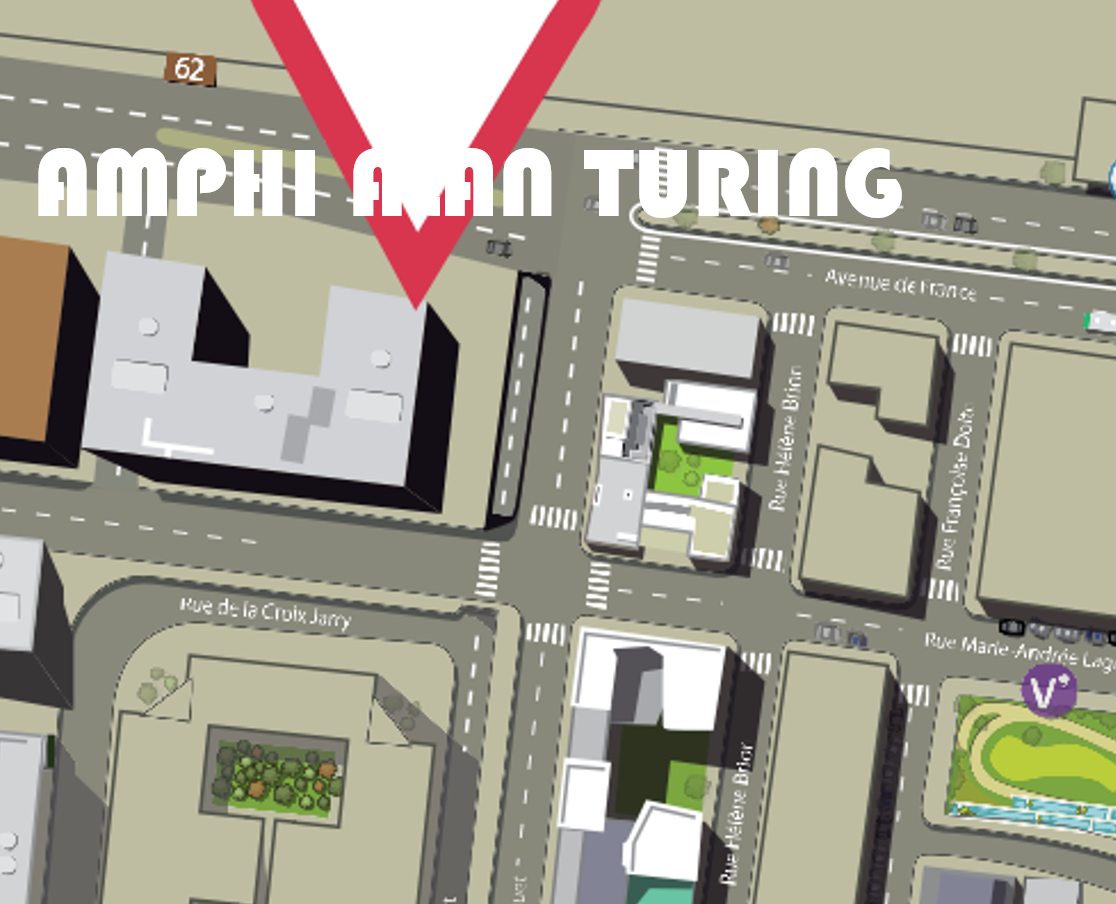 